 Центры «Точка роста» создаются при поддержке Министерства просвещения Российской Федерации.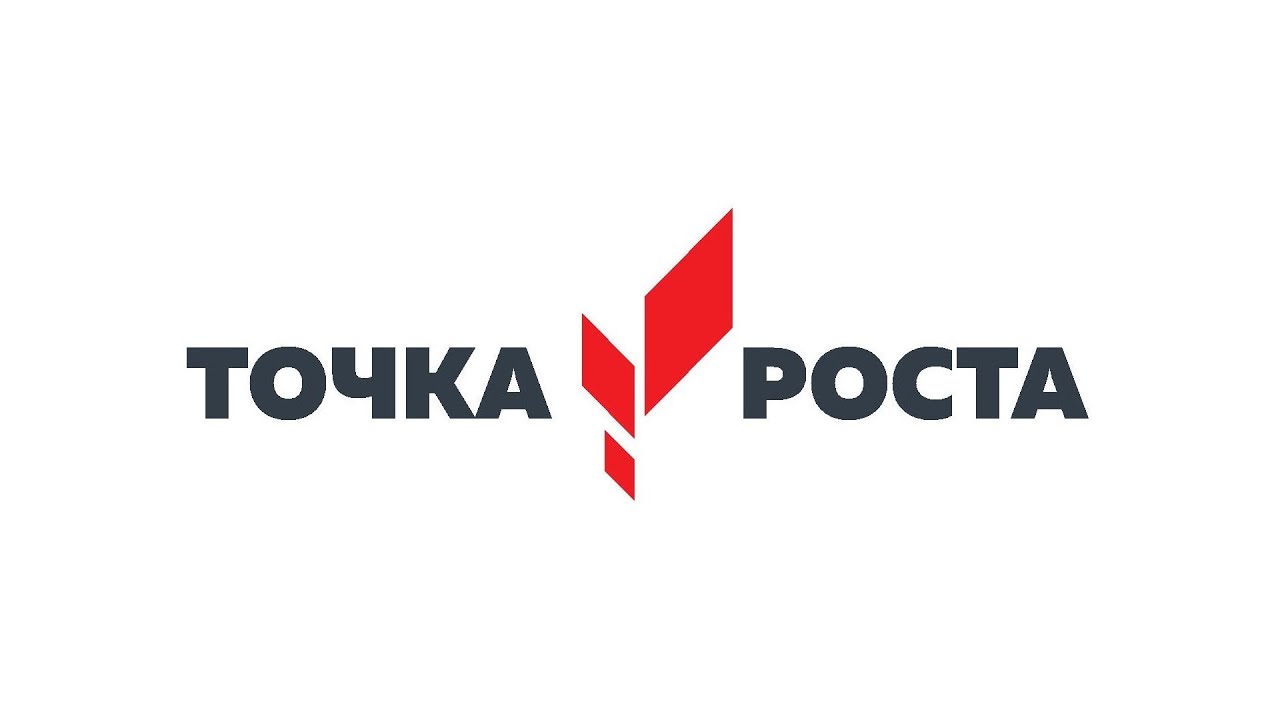 Адрес сайта Министерства просвещения Российской Федерации: https://edu.gov.ru/.Федеральным оператором мероприятий по созданию центров образования естественно-научной и технологической направленностей «Точка роста» является ФГАОУ ДПО «Академия Минпросвещения России».Адрес сайта Федерального оператора: https://apkpro.ru/.Региональным координатором мероприятий по созданию центров образования естественно-научной и технологической направленностей «Точка роста» является министерство общего и профессионального образования Ростовской области.Адрес сайта регионального координатора: https://minobr.donland.ru/Информация о национальном проекте «Образование» размещена на сайте Министерства просвещения Российской Федерации по ссылке: https://edu.gov.ru/national-project/.